Přihlášení: http://www.khanacademy.org/   - zde sign upPak jdi na  khanacademy.org/coaches a vepiš kód do pole pro Joint the class:XJGPM969Nyní klikni na záložku HOME  a začni pracovat.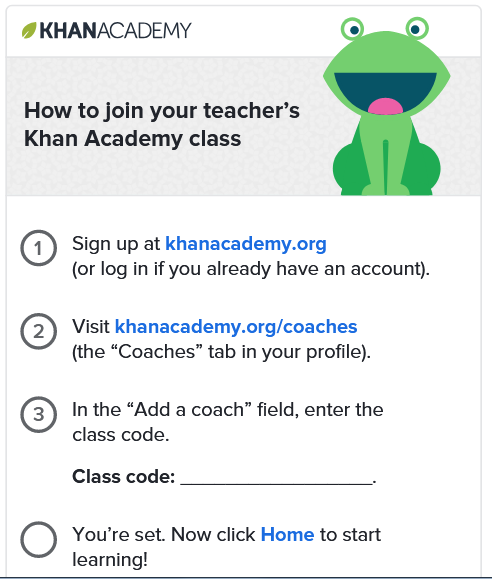 